黃玄禮 副教授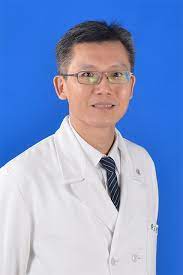 最高學歷：台北醫學大學醫學系專長：冠狀動脈心臟病、診短及介入心導管、週邊血管介入治療、洗腎瘻管超音波檢查與介入治療、心臟與週邊血管超音波電子信箱：huang304@mail.tcu.edu.twOrchid ID: https://orcid.org/0000-0001-7640-7702學術著作：個人學術著作 (2008-2023, 22 SCI 期刊)證照: 內科專科，心臟血管專科，心臟血管介入專科現職：慈濟大學 學士後中醫學系 副教授台北慈濟醫院心臟血管科主任台北慈濟醫院週邊血管中心主任經歷：林口長庚醫院心臟內科主治醫師林口長庚醫院心臟內科加護病房主治醫師台北慈濟醫院心導管室主任台灣介入性心血管醫學會周邊介入委員會主任委員 (2014-2015)中華民國心臟學會理事 (2022-2024)Chang YT, Tzeng IS, Jang SJ, Liu KL, Hsieh CA, Chou HH, Yeh KH, Huang HL*. TRENDPAD study group. Association Between Corrected QT Interval and Long-term Cardiovascular Outcomes in Elderly Patients Who Had Undergone Endovascular Therapy for Lower Extremity Arterial Disease. Frontier in Cardiovascular Medicine 2023 10:1103520. Doi: 10.3389/fcvm.2023.1103520Jang SJ, Hsieh CA, Chang YT, Chen IC, Liu KL, Tzeng IS, Chou HH, Ko YL, Chang HC*, Huang HL*. Repetition of Paclitaxel-Coated Devices for the Treatment of Low-Extremity Artery Disease: Mortality Outcomes and Predictors. Acta Cardiologica Sinica 2023 Mar; 39 (2): 331-342. Lee JK, Hsieh IC, Su CH, Huang HL, Lei MH, Chiu KM, Huang CL, Chen CC, Hsu PC, Hsu CH, Huang CY, Lee CH, Chang WC, Lee HF, Liu JC, Yeh HI. Referral, Diagnosis, and Pharmacological Management of Peripheral Artery Disease: Perspectives from Taiwan. Acta Cardiol Sin. 2023 Jan;39(1):97-108.Lin TY, Chou HH, Hsieh TH, Huang HL*, Hung SZ*. Malnutrition is Associated with Increased Morbidity and Mortality in Dialysis Patients Undergoing Endovascular Therapy for Peripheral Artery Disease. Eur J Vasc Endovasc Surg 2022 Aug-Sep;64(2-3):225-233.Liu KL, Tzeng IS, Chen IC, Jang SJ, Chou HH, Huang HL*. Mid-term Mortality between Single or Multiple Exposure to Paclitaxel-Coated Devices for the Treatment of Femoropopliteal Artery Disease. Eur J Vasc Endovasc Surg 2022 63 (3):521-522.Wang CL, Wu VC, Tu HT, Huang YT, Chen SW, Chu PH, Wen MS, Huang HL*, Chang SH*. Risk of major bleeding associated with concomitant use of anticancer drugs and direct oral anticoagulant in patients with cancer and atrial fibrillation. J Thromb Thrombolysis. 2022; 53(3): 633-645.Huang YY, Lin CW, Cheng NC, Cazzell S, Chen HH, Huang KF, Tung KY, Huang HL, Lin PY, et al. Effect of a Novel Macrophage-Regulating Drug on Wound Healing in Patients With Diabetic Foot Ulcers. JAMA Netw Open. 2021;4(9):e2122607. doi:10.1001/jamanetworkopen.2021.22607Cheng TS, Liu CJ, Huang HL, Ko YL. Rescue Coilization for Spontaneous Coronary Artery Rupture. JACC Cardiovasc Interv 2021 Jul 12;14(13):e149-e150.Karnabatidis D, Kitrou PM, Ponce P, Chong TT, Pietura R, Pegis JD, Ko PJ, Lin CH; Lutonix AV Global Registry Investigators. A Multicenter Global Registry of Paclitaxel Drug-Coated Balloon in Dysfunctional Arteriovenous Fistulae and Grafts: 6-Month Results. J Vasc Interv Radiol. 2021 Mar;32(3):360-368 Long-term Safety and Efficacy of Paclitaxel-based Endovascular Devices in Femoropopliteal Intervention: Truth or Myth? Huang HL*.  J Taiwan Cardiovasc Interv 2021;10:23-33. (Review article).Association Rules Mining and Prognostic Stratification of 2-Year Longevity in Octogenarians Undergoing Endovascular Therapy for Lower-extremity Arterial Disease: Observational Cohort Study. Jhang JY, Tzeng IS, Chou HH, Jang SJ, Hsieh CA, Ko YL, Huang HL*. J Med Internet Res. 2020 Dec 01;22(12):e17487. doi: 10.2196/17487 Indoxyl Sulfate and Incident Peripheral Artery Disease in Hemodialysis Patients. Lin TY, Chou HH, Huang HL*, Hung SZ*. Toxins (Basel). 2020 Nov 2;12(11):E696. doi: 10.3390/toxins12110696.Contemporary cardiovascular outcomes in Taiwanese patients undergoing endovascular therapy for symptomatic lower extremity peripheral arterial disease. Huang HL*, Tseng IS, Chou HH, Hsieh CA, Jang SJ, Ko YL, Chao YC*. J Formos Med Assoc 2020 Jun; 119(6):1052-1060.Risk Stratification for Low Extremity Amputation in Critical Limb Ischemia Patients Who Have Undergone Endovascular Revascularization: A Survival Tree Analysis. Huang HL*, Jimmy Juang JM, Hsieh CA, Chou HH, Jang SJ, Ko YL. Medicine (Baltimore) 2019 Aug;98(33):e16809. doi: 10.1097/MD.0000000000016809.  Peak systolic velocity ratio derived from quantitative vessel analysis for restenosis after femoropopliteal intervention: a multidisciplinary review from Endovascular Asia. Kawarada O, Hozawa K, Zen K, Huang HL, Kim SH, Choi D, Park K, Kato K, Kato T, Tsubakimoto Y, Ichihashi S, Fujimura N, Higashimori A, Sato T, Yan BP, Pang SY, Wongwanit C, Leong YP, Chua B, George RK, Chen IC, Lee JK, Hsu CH, Pua U, Iwata Y, Miki K, Okada K, Obara H. Cardiovasc Interv Ther. 2020 Jan;35(1):52-61. doi: 10.1007/s12928-019-00602-z. Review.Limb salvage in antiphospholipid syndrome with repetitive arterial occlusions. Chou HH, Jang SJ, Chen CH, Wan HL, Huang HL*. Neth J Med. 2019 Sep 77(7):264-267. The usefulness of Intravascular Ultrasound in Popliteal Artery Entrapment Syndrome. Chou HH, Wu IH, Yeh KH, Ko YL, Huang HL*. JACC Cardiovasc Interv 2019 Oct 28;12(20):2110-2111. doi: 10.1016/j.jcin.2019.05.021.Feasibility and Mid-term Outcomes of Drug-Coated Balloon Between Intermittent Claudication and Critical Limb Ischemia Patients with Femoropopliteal Disease. Hsieh CA, Chou HS, Chen IC, Jang SJ, Chou HH, Ko YL, Huang HL*. Acta Cardiologica Sinica 2019 May; 35(3):308-319.Osteoprotegerin and osteopontin levels, but not gene polymorphisms, predict mortality in cardiovascular diseases. Lin JF, Wu S, Juang JJ, Chiang FT, Hsu LA, Teng MS, Cheng ST, Huang HL, Ko YL. Biomark Med. 2019 Jun;13(9):751-760. doi: 10.2217/bmm-2018-0458. Epub 2019 Jun 3. Acute myocardial infarction due to prolapse of covered stent into coronary artery aneurysm. Chou HH, Huang HL, Ko YL. JACC Cardiovasc Interv. 2018 Sep 24;11(18):e147-e148.Drug-coated balloon versus conventional balloon angioplasty in dialysis patients with symptomatic femoropopliteal disease: A matched comparison. Chou HH, Huang HL*, Hsieh CA, Jang SJ, Tzeng IS, Ko YL. Circ J 2018 Jun 25;82(7):1908-1916.Contemporary critical limb ischemia: Asian multidisciplinary consensus statement on the collaboration between endovascular therapy and wound care. Kawarada O, Zen K, Hozawa K, Ayabe S, Huang HL, Choi D, Kim SH, Kim J, Kato T, Tsubakimoto Y, Nakama T, Ichihashi S, Fujimura N, Higashimori A, Fujihara M, Sato T, Yan BP, Pang SY, Wongwanit C, Leong YP, Chua B, George RK, Yokoi Y, Motomura H, Obara H. Cardiovasc Interv Ther. 2018 Oct;33(4):297-312.Failure Mode and Bimodal Restenosis of Drug-Coated Balloon in Femoropopliteal Intervention. Huang HL*, Chou HH, Chen IC, Hsieh CA, Jang SJ, Tzeng IS, Ko YL. Int J Cardiol. 2018 May 15; 259:170-177. doi: 10.1016/j.ijcard.2018.02.040.